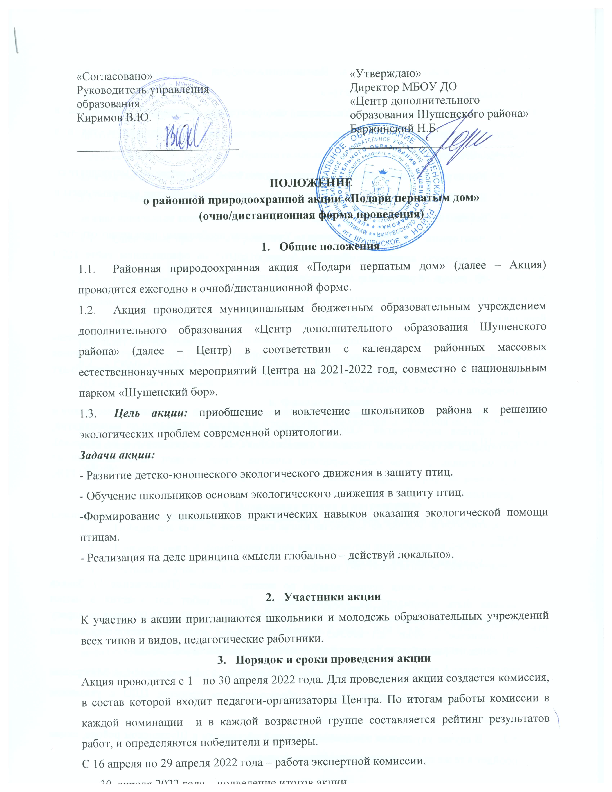 Номинации конкурсаВ рамках акции проходит три конкурса:Конкурс кроссвордов. Участники самостоятельно составляют кроссворды и ребусы о перелетных птицах. Кроссворды принимаются как в бумажном, так и в электронном виде.Конкурс фотоотчетов. Принимаются фотоотчеты о проведенных мероприятиях: изготовление и развеска искусственных гнездовий, тематические классные часы и беседы, игры, мастер-классы, праздники и т.п..  Викторина о перелетных птицах. Участникам необходимо письменно ответить на вопросы викторины. Вопросы будут открыты на официальном сайте ЦДО Шушенского района http://shush-cdo.ru/ 1 апреля 2022г.Требования к конкурсным материаламКроссворды и ребусы должны быть оформлены на листах формата А4, выполнены в любом графическом редакторе, сохранены в формате PDF. Приветствуется красочное оформление. Обязательно указать список использованных источников. Все работы будут проверены в системе Антиплагиат.Отчет о проведении акции должен включать титульный лист, список участников и руководителя мероприятий Акции, краткое содержание проведенных мероприятий, фотографии искусственных гнездовий (изготовление, готовые гнездовья и их развеска). Все материалы должны быть хорошего качества. Отчет должен быть выполнен по определенной форме (Приложение 2) Формат предоставления отчета: Word, PDF, презентация PowerPoint, видеоролик.Ответы на вопросы викторины принимаются как в бумажном, так и в электронном виде.Условия участия в акцииУчастие в акции осуществляется по анкете – заявке. (Приложение 1). Заявка должна быть оформлена на каждую работу. Прием работ для участия в акции осуществляется в рабочие дни с 1 по 16 апреля 2022 года  с 9.00 до 16.00 часов по адресу п.Шушенское, 2 микр., д.1 каб.№3 МБОУ ДО «Центр дополнительного образования Шушенского района» или на электронную почту cdo.ekokonkurs@mail.ruРаботы, участвующие в акции не рецензируются и не возвращаются. Материалы конкурса могут быть использованы в образовательном процессе ЦДО с указанием авторства.В случае ухудшения эпидемиологической обстановки в Шушенском районе, акция пройдет в те же сроки, но в дистанционном формате.Участники акции несут ответственность за подлинность сведений об авторстве работ. Организаторы оставляют за собой право на распространение присланных работ (опубликование, обнародование, дублирование, тиражирование в любой законной форме) в просветительских и учебно-образовательных целях, также на размещение присланных материалов в Интернете и/или в специальных сборниках с соблюдением авторства.К акции не допускаются работы с призывами к дискриминации, насилию, межнациональным конфликтам, не соответствующие требования настоящего положения. Оценочные протоколы и рецензии не высылаются. Определение результатовПобедители и призеры определяются по наибольшей сумме баллов. При одинаковом результате баллов, участникам присуждается одинаковое место, при этом после них остается столько незанятых мест, сколько участников имеет одинаковый результат минус единица. Работы победителей всех номинаций размещаются на официальном сайте МБОУ ДО «Центр дополнительного образования Шушенского района»  (http://shush-cdo.ru/). 8. ФинансированиеРасходы по проведению акции и награждение победителей и призеров осуществляется за счет средств спонсоров и  МБОУ ДО «Центр дополнительного образования Шушенского района».9. Подведение итогов и награждениеПобедитель каждой номинации акции награждается дипломом победителя. Призеры каждой номинации акции награждаются дипломами за 2-е, 3-е места. Остальные участники получают сертификат участника акции в электронном виде. 10.  Контакты организаторовАдрес организаторов: 662710, пгт. Шушенское, 2 микр., дом 1, каб.№3, МБОУ ДО «Центр дополнительного образования Шушенского района».  Контакты: отдел экологии: тел. (391-39) 3-13-05, e-mail: cdo.ekokonkurs@mail.ru Панкратьева Татьяна Александровна.ПРИЛОЖЕНИЕ 1АНКЕТА  ЗАЯВКАна участие в районной акции «Подари пернатым дом»Название организации, принимающей участие в акции (полное название учреждения, адрес с индексом, телефон, факс, электронная почта) ____________________________________________________________________________________________________________________________________________________________________________________________________________________________________________Дата заполнения «___» _______________ 20___гОтветственный за отправление работ (ФИО, должность, тел., электронная почта) __________________________________________________________________________________________________________________________________________________________________________________________________________________________________________________ПРИЛОЖЕНИЕ 2Форма отчетао проведении районной акции «Подари пернатым дом»В отчете содержится информация по результатам проведения акции в школе, которая включает в себя анализ деятельности относительно поставленных задач.Отчет должен иметь:Титульный лист с обязательным указанием (сверху вниз) названия образовательного учреждения (по уставу), класс, Ф.И.О. участников операции, Ф.И.О. и должность руководителя (полностью);Описание цели и задач, географии реализации мероприятий, целевые группы на которые были направлены мероприятия;Механизмы и этапы реализации акции;Затруднения, с которыми столкнулись во время проведения акции. Какие из них удалось решить? Какие нет, почему?Количество добровольцев, задействованных в организации и в проведении операции (люди старшего возраста, среднего возраста, молодежь, школьники);Количество изготовленных и  развешанных гнездовий, место их размещения.Фотографии искусственных гнездовий (процесс изготовления, вид сбоку, вид спереди и способ крепления на дереве)Каждый руководитель должен отобрать материалы, которые являются наилучшими доказательствами их деятельности в рамках акции.Наименование ОУФИО участников либо коллективВозрастНоминацияРуководитель